               Number Cards (0–9) (Accommodations)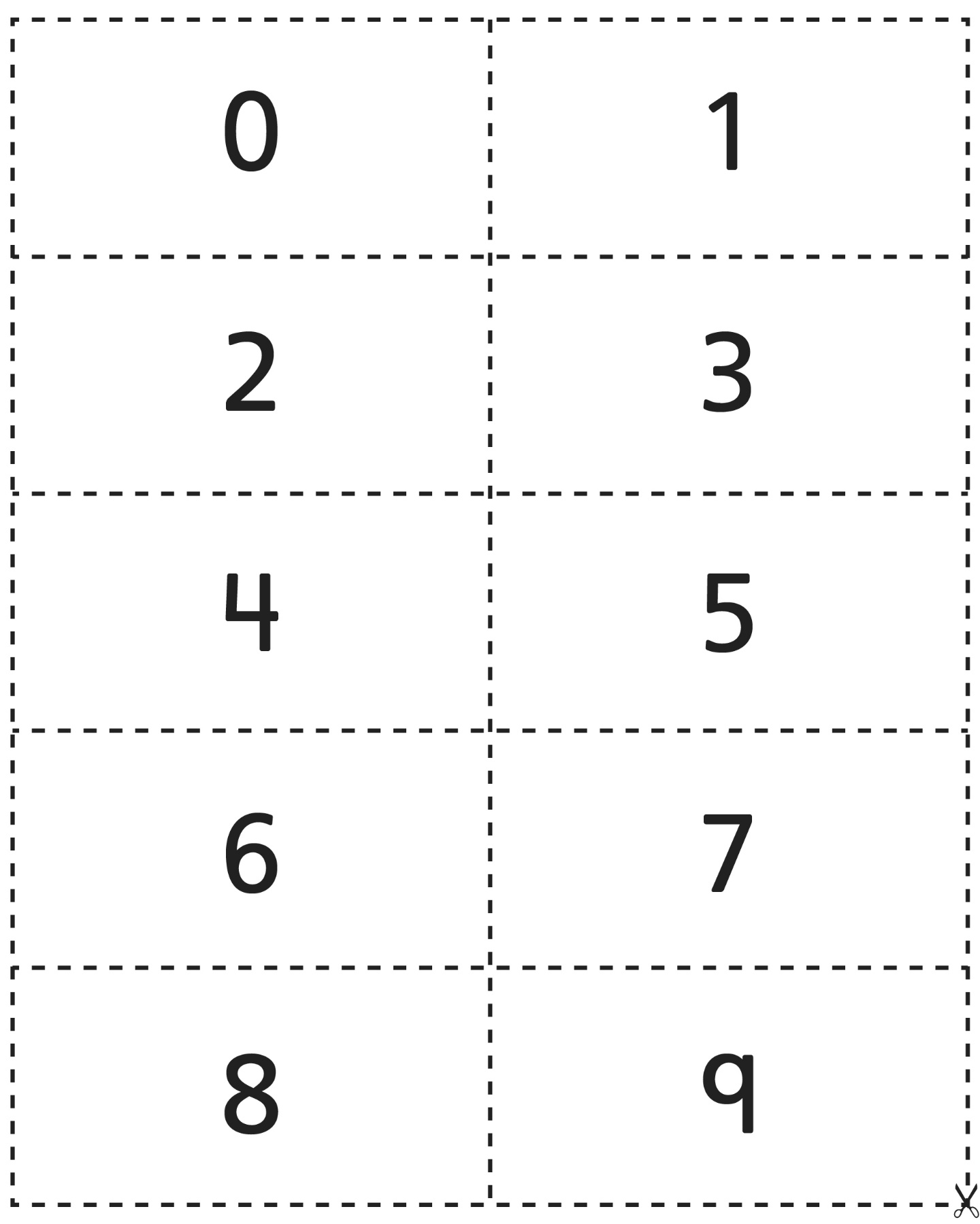                Number Cards (10–19) (Accommodations)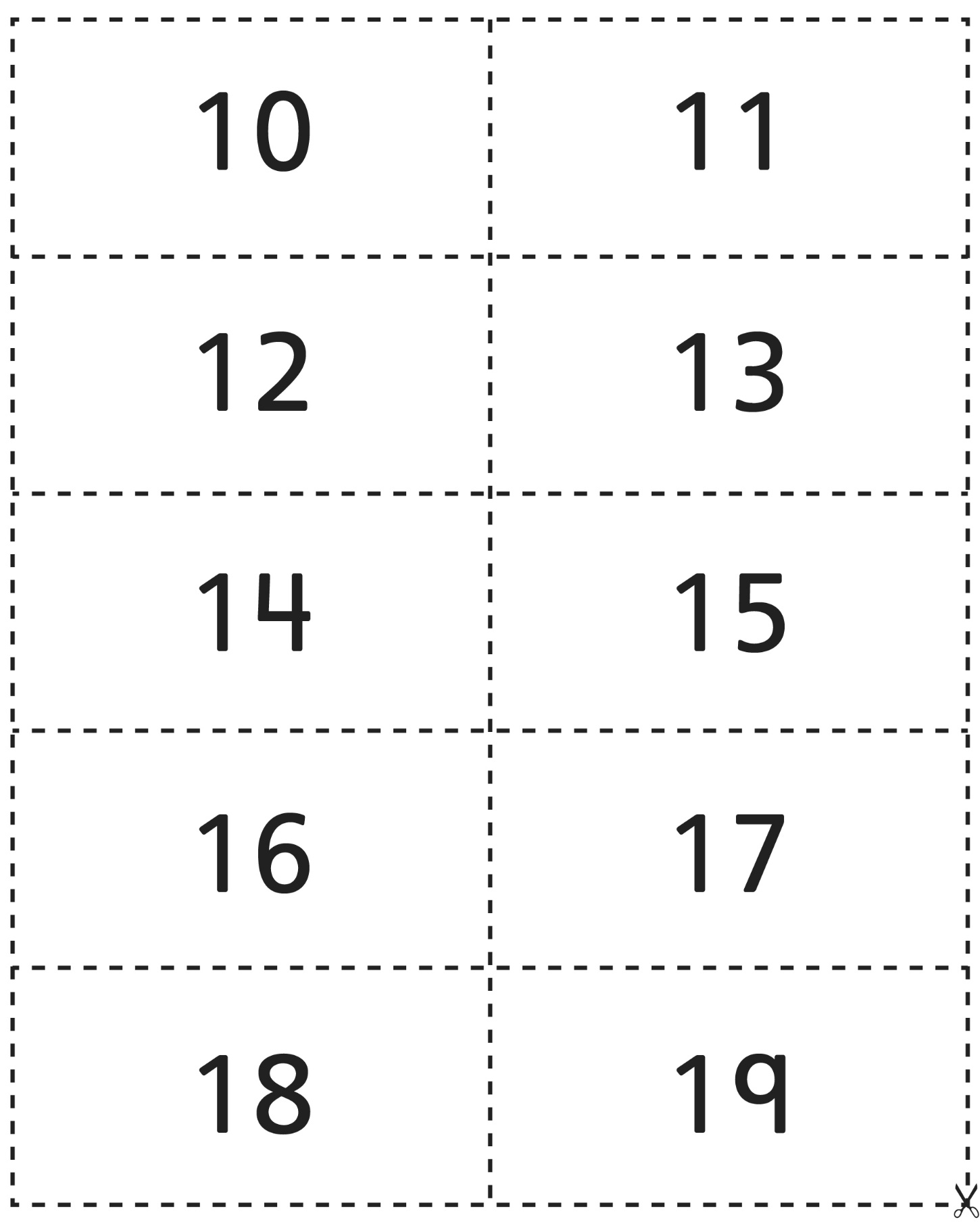 Number Cards (20) (Accommodations)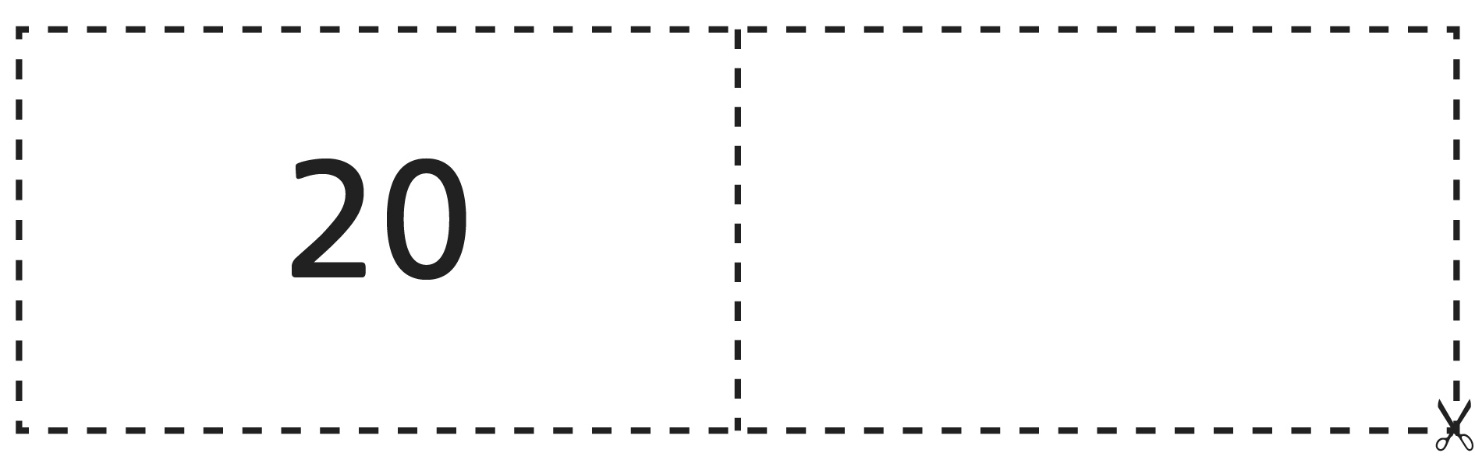 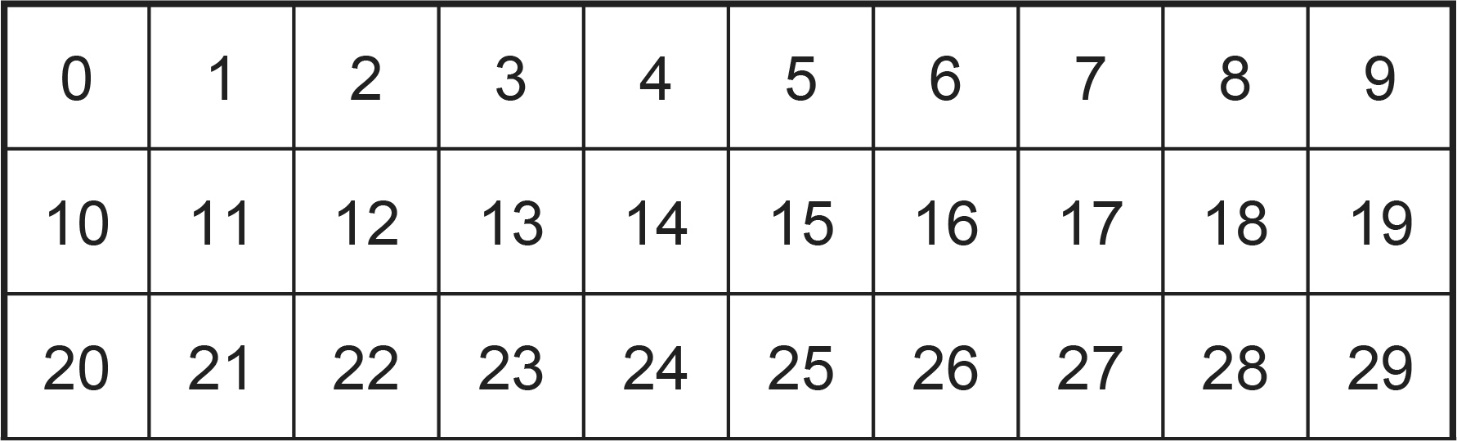 